Student-Led Conferences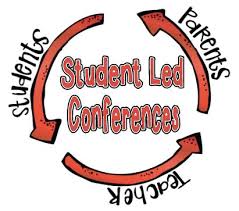 March 2018Your child has been working very hard this term and would like to share some of his/her work with you. This is your time to allow your child to lead you through his/her learning.Hints to ensure a successful and productive Student-Led Conference:Student-Led Conference Activities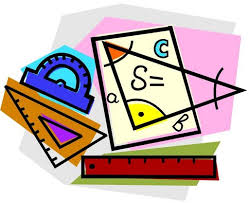 MathActivity: Addition and Subtraction StationLocation: Classroom Writing 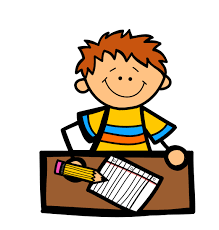 Activity: Review Writing Folder and Writing PortfolioLocation: Classroom Reading 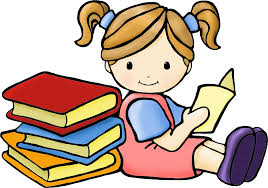 Activity: Discuss reading level and strategiesLocation: Classroom  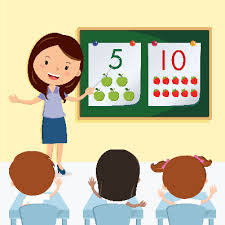 Meet with teacherActivity: Discuss work habits, behavior, strengths, and areas of growthLocation: Classroom 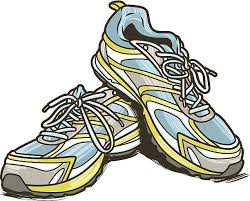 Check that your child’s shoes still fitScience Grade 1 Activity: Show cars Grade 2 Activity: Show boats Location: Hallway 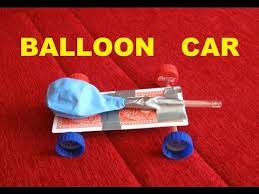 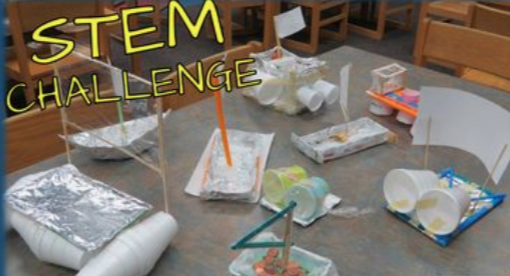 Social Studies 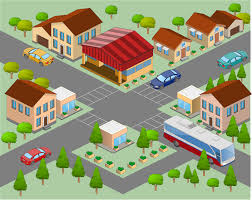 Grade 1 Activity: Show model of Woodlands Community Grade 2 Activity: Show model of Meteghan CommunityLocation: Learning Commons Art 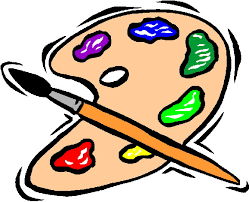 Mixed Media Seascapes located on hallway bulletin boardSunflowers located on top of Learning Commons bookshelves Music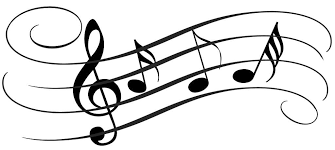 Activity: Demonstrate music learningLocation: Music Room IRIS 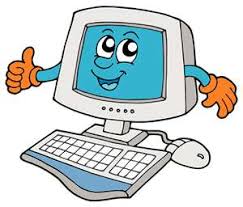 Activity: Share “Understanding Myself as a Learner” and “Goals” in IRISLocation: Learning Commons 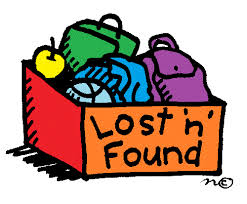 Check the Lost and Found and pick up any belongings you may be missingI hope you enjoyed the conference with your child and have a wonderful Spring Break! See you Tuesday, April 3, 2018!The student’s role is to: -Lead, share, tour, show, and celebrate learning-Feel proud of accomplishmentsThe parent’s role is to:-Help, question, compliment, follow, listen, learn, and celebrate student’s learning-Feel proud of child’s accomplishments